Medlemmer – VIP 
Svend Birkelund, formand (SB), Maj Schneider Thomsen (MST)Stig Andersen (SA), Carsten Reidies Bjarkam (CB)Louise Thomsen Schmidt Arenholt (LA), Louiza Bohn Thomsen (LBT)                     		
Medlemmer – Studerende
MedIS
An-Mei Yang Lindgren Svendsen, næstformand (AS), Anne Sofie Weltz Jørgensen (AJ) 
Iben Bang Andersen (IA) – MedIS
Medicin
Johanne Havskov Thygesen (JT), Andreas Hesthaven (AH), Jessica Jamal El-Hage-Ali (JA) 
Observatører			
MMA – Søren Paaske (SP) og Anita Egholm Jensen (AEJ)TM – Tue Bjerg Bennike (TB)
BM – Maj Schneider Thomsen (MST)
Karriere VIP - Simone Riis Porsborg (SRP)
RHN – Louise Thomsen Schmidt Arenholt (LA)
AAUH – Stig Andersen (SA)
Almen Praksis – Jette Kolding Kristensen (JKK)
Pædagogisk repræsentation – Patrik Kristoffer Kjærsdam Telléus (PKT)
Folkesundhedsvidenskab – Henrik Bøggild (HB)
Prodekan for uddannelse – Jeppe Emmersen (JE)
Viceinstitutleder HST - Louise Pape Haugaard (LPH) 
Viceinstitutleder KI - Jette Kolding Kristensen (JKK)
Studievejledningen
Medicinerrådet - Jessica Jamal El-Hage-Ali (JA)
MedIS-rådet - Sofie Emilie Rudgaard NyrupInviterede
Dorthe Skree - studiesekretær (DS)

Referent
Helene Nørgaard1. Gennemgang af dispensations- og meritansøgninger (12.30-12.55)./.
Dette punkt er kun for faste medlemmer af studienævnet samt Studievejledningen (lukket del) 
Herefter er studienævnsmødet offentligt, hvor alle interesserede har mulighed for at deltage.

5 minutters pause

2. Godkendelse af dagsorden og godkendelse af referat fra sidste møde (13.00-13.05)./. 

3. Orientering om sager og møder der er relevante for studienævnet siden sidste møde (13.05-13.20)./.StudienævnsformandNæstformandStudielederObservatører4. Procesplan for studieordningsrevision MedIS og Medicin (13.20-14.00)
Studienævnet skal fastlægge plan for afvikling og dagsorden til stormødet den 12. december.5. Afskaffelse af uddybende læringsmål v/AS (14.00-14.15)Undervisningsformatet er ændret og pensumbeskrivelsen er fjernet eller reduceret væsentligt. Nogle studerende oplever dette som problematisk, da de har været vant til dette materiale til støtte vedr. læsning og studiet som helhed.
6. Orientering om de tiltag der påtænkes at igangsættes i forbindelse med revidering af case undervisning på MedIS og Medicin v/ LBT (14.15-14.30)7. Retningslinjer for godkendelse af deltagelse ved KØ v/ LBT (14.30-14.50)
Problemstillingen er rejst af LA på baggrund af, at KØ undervisere oplever, at mange studerende fremmøder uforberedte og/eller kommer en del for sent fx 30 min inde i undervisningen. Er dette grunde til at afvise en godkendelse af deltagelse, eller hvor sættes grænsen? Underviserne efterlyser retningslinjer, da de ikke selv føler, at de har mandat til at kunne tage beslutningen uden.8. Orientering om opstilling til valg for studerende (14.50-15.00)./.9. Godkendelse af principper for eksamensplanlægning v/DSK (15.00-15.10)./.10. Struktur for mødeafholdelse i Studienævnet (15.10-15.25)
Flere studienævnsmedlemmer har gjort opmærksom på, at det er vanskeligt at få punkter diskuteret til ende på møderne. Derfor er der behov for at se på om studienævnet kan ændre på mødestrukturen, så dette kan imødekommes. 
11. Budget til MedIS Awareness (15.25–15.30)./.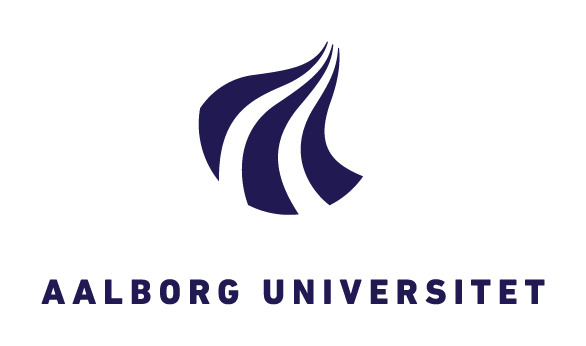 